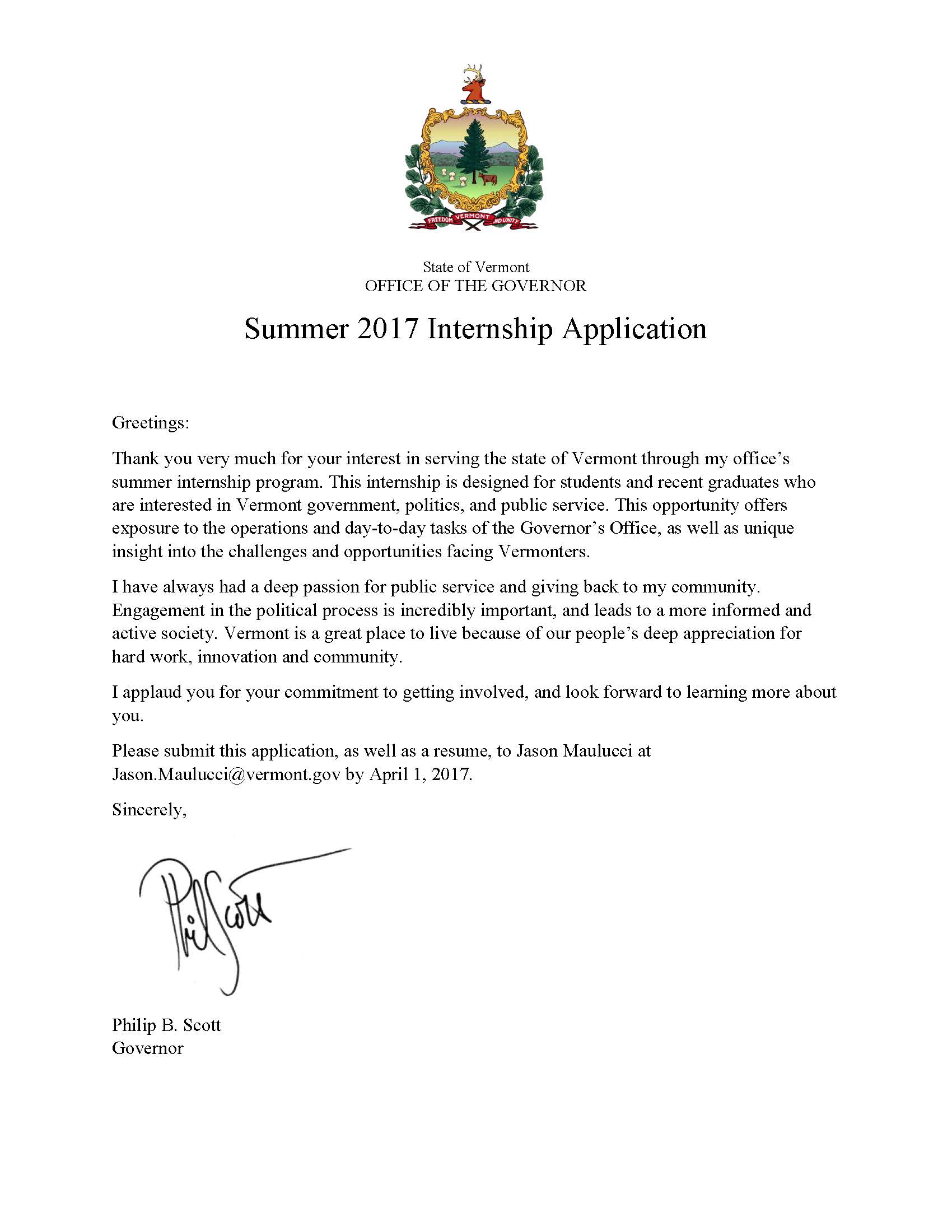 State of VermontOFFICE OF THE GOVERNORInternship ApplicationGreetings:Thank you very much for your interest in serving the state of Vermont through my office’s internship program. This internship is designed for college students and recent college graduates who are interested in Vermont government, politics, and public service. This opportunity offers exposure to the operation and day-to-day tasks of the Governor’s Office, as well as unique insight into the challenges and opportunities facing Vermonters.I have always had a deep passion for public service and giving back to my community. Engagement in the political process is incredibly important and leads to a more informed and active society. Vermont is a great place to live because of our people’s deep appreciation for hard work, innovation and community.I applaud you for your commitment to getting involved, and look forward to learning more about you. 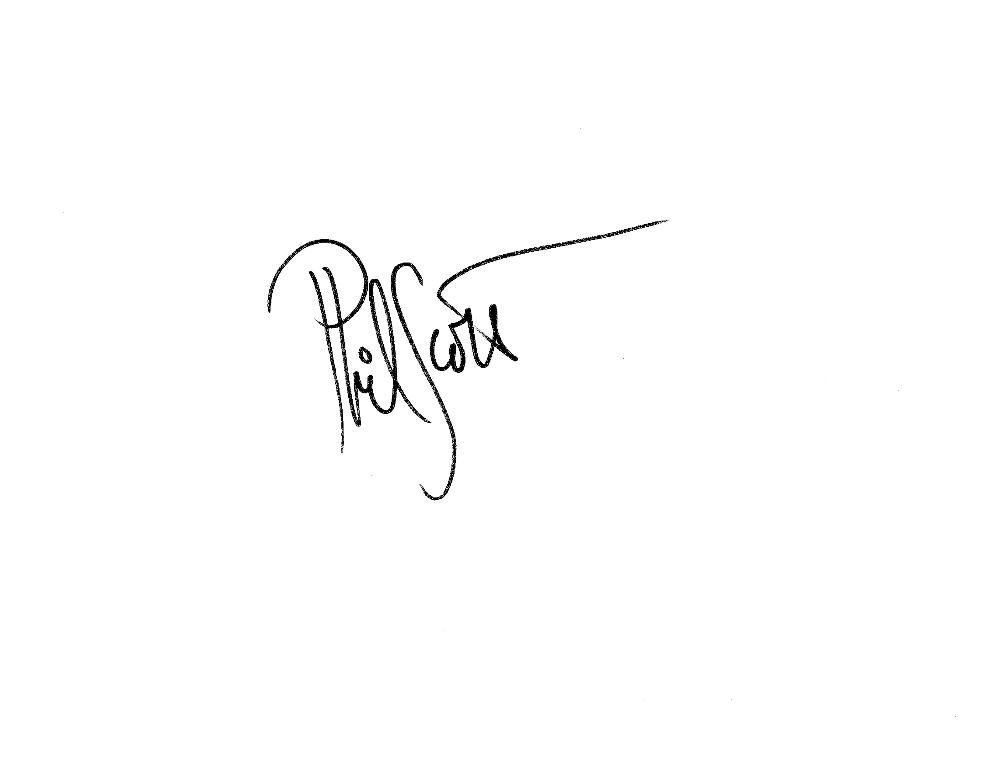 Please submit this application, as well as a resume, to Hayden Dublois at Hayden.Dublois@vermont.gov.Sincerely,Philip B. ScottGovernorPERSONAL INFORMATIONPlease fill out the following information.GENERAL INFORMATIONFull Name: Email:					
Phone Number:				School Address:Home Address: Which internship period are you applying for? [Please signify by writing “Yes” next to the period you chose]	Summer Internship?	Fall Internship?	Spring Internship?How many/which days per week will you be available during the internship period?What would your start/end dates be?
EDUCATION
Most Recent School Attended: 
Date of Graduation/Expected Date:
Major (if applicable):
Minor (if applicable):
REFERENCESPlease provide us with at least two references (not related to you) who can speak on your behalf. Reference 1*Name:Relation to you: Email:Phone Number:
Reference 2*Name:Relation to you: Email:Phone Number:Reference 3Name:
Relation to you:
Email:Phone Number:QUESTIONS
Please answer the following questions within the given word-count parameters.Discuss an issue that the Governor and/or Legislature are dealing with that matters to you, and why it matters to Vermont (400 words or less).How do you stay informed (examples: specific news sources, social media, conversations, etc.)? Explain the importance of a well-informed populous (300 words or less).Describe a time during which you had to overcome obstacles in order to achieve a goal (300 words or less).What other information would you like the Governor to know about you (400 words or less)?Please submit this application, as well as a resume, to Hayden Dublois at Hayden.Dublois@vermont.gov.